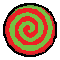 11Dave用汗涔涔的手掌紧紧攥住John的晚礼服袖口，拉着他飞上了最近的高塔塔顶。在途中，John观察了他几眼，而Dave的表情宛如一个刚刚被判了死刑的可怜人。群星升出了地平线。新世界的星空是如此的璀璨，以至于即使身处城市中心，头顶的星座也依旧清晰可见。Dave用手撑着膝盖，极目远眺。DAVE: 哈，john，你如何看待我和karkatJOHN: 嗯……JOHN: 你们在一起时还挺可爱的，大概？DAVE: 在一起DAVE: 我需要你进行更精确的描述JOHN: 噢，好吧。JOHN: 嗯……那我想我可以这么说，当你们在一起时你们两个各自作为一个单独的个体来看都是可爱的，你们的友情关系也是可爱的，所以你们在一起时就挺可爱的。反正就是这个意思！JOHN: 我好像把可爱这个词用得有点太频繁了。JOHN: 我先声明，我的意思不是说你是个可爱的人。无意冒犯。JOHN: 你是dave，你只是dave。JOHN: 但是放在一起，嗯哼，你们两个很可爱。DAVE: 放在一起DAVE: 你是指DAVE: 像情侣Dave的语气是那样的中立以至于John完全不知道该如何解读他，哪怕他在这几年里早已经见识过多次Dave式中立表述。JOHN: 呃……对。JOHN: 我就是这个意思。DAVE: 为什么JOHN: 我刚才不是说过了吗？好朋友一定能成为好搭档！JOHN: 你们的所有优点都能互相共鸣，即使有分歧也能给彼此施加更加正面的影响。JOHN: 你们不但构成互补平衡还能约束对方的生活不至于脱轨，就像我们小时候那样。DAVE: 哈JOHN: 因为你们当初都有点……有点疯狂？再次申明，无意冒犯。DAVE: 我的‘哈’不是为这个而哈的JOHN: 哦。DAVE: 我之所以‘哈’是因为这可真是好一篇条理清晰的分析davekat关系的egbert式论文JOHN: 嗯，我一直以来都是这样看待的。我相信其他人肯定也都这样想。DAVE: 我不知道DAVE: 要是我之前想过这个问题我现在就不会把日子过成现在这一团糟了JOHN: 你的生活出乱子了？DAVE: 对DAVE: 现在正有整整一公吨的屎在我头顶上整装待发，因为我一直在逃避进行一场严肃的自我反省JOHN: 你说的问题仅仅是关于……JOHN: 你是不是gay吗？DAVE: 也许是的DAVE: 好吧它就是DAVE: 与gay的相关性高达110%JOHN: 我还以为你早就把那些都想通了？DAVE: 事实证明如果你的童年充斥着压抑与虐待，你就真的需要很长时间才能弄明白你的性向JOHN: dave……DAVE: 我是说，对没错，我体内潜在的gay属性早就他妈的砰地一声觉醒了DAVE: 但紧接着我就按下了回笼觉按钮然后翻了个身继续睡因为当时我们还在忙着打一堆jack，再后来还要重建社会JOHN: 我的老天啊。JOHN: gay属性回笼觉按钮真的存在吗？DAVE: 是的它存在JOHN: 哇。DAVE: 当我体内的酷gay哥睡醒的时候我不是完全反同但其实可能起码有四分之一是反同的DAVE: 如果我没那么想的话我现在就肯定不是在和你聊天而是待在家里DAVE: 呃DAVE: 大概会抱着karkat亲上去吧JOHN: dave我不太明白。我现在要做你的神父听你忏悔你的gay属性之类的吗？JOHN: 你不需要我的赐福就可以去亲吻karkat。事实上，我相信你肯定已经亲过他了！DAVE: 从未JOHN: 既然这样，那么现在我是dave完全觉醒的gay属性王国的大主教，我将赐予你祝福，快回去改正你不曾亲他的错误吧，越快越好！JOHN: 快去啊孩子，快着karkat的嘴唇亲上去！！！DAVE: 好吧我无比钦佩你能说出这么稀奇古怪的台词但是DAVE: 这没那么简单JOHN: 虽然我算不上是什么专家，但亲嘴真的是件很简单的事，dave。JOHN: 我知道在后期它确实会变得越来越复杂，但我相信你肯定能很轻松地学会怎么把你的嘴唇贴到他的嘴唇上。DAVE: 不我想说的其实是Dave比划了几个完全没有意义的手势。DAVE: 在这样一张牵扯了更多我们这个诡异乱伦小集体成员的网上DAVE: 亲吻他可能会铸成错误JOHN: 怎么会？DAVE: 因为DAVE: ……DAVE: jadeJohn咬了咬嘴唇。哦不。这的确是个棘手的复杂问题。他爱他的姐姐，但她的确养成了一些坏习惯——有时候，她在介入那些脆弱的人际关系时所展现出的优雅程度与在黑灯瞎火的屋子里横冲直撞的大象相当。JOHN: 难怪。JOHN: 我差点就真的忘记她一直试图同时睡你和karkat了。Dave猛地扭过头，死死地瞪着John。DAVE: 等等你早就知道了吗JOHN: 呃，对？JOHN: 难道你一直不知情？DAVE: 我当然知道DAVE: 虽然我一直戴着好几层厚厚的主观否认滤镜旁观这一切但我当然知道DAVE: 可是你DAVE: 你根本没离开过你的房子JOHN: 唔但是jade她直接就和我说了……虽然我的复述可能掺杂了一点演绎，但……JOHN: ‘嘿john，我要去操dave和karkat啦！’DAVE: wtf她居然告诉你了DAVE: 那你是怎么回答的JOHN: 我忘了，这是挺久之前的事了。我应该是告诉她说这不是个好主意了吧。JOHN: 但我觉得这一切真的明显的……她一直都对你有点感觉，dave。DAVE: 是啊我知道他叹了口气，垂下头，向前倾身，手腕交叉搁在大腿上。从这个角度，John能够直接观察到他的眼睛。他用眼神在地球上钻出了直达地心的痛苦深坑。DAVE: 这正是为什么我觉得我应该DAVE: 做个尝试吧大概JOHN: 尝试什么？与jade约会？DAVE: 对DAVE: 和karkat一起JOHN: 噢dave，我不知道该怎么说。听起来这真的很容易搞砸然后炸你一脸。DAVE: 对啊这就是为什么我现在怕得要死，如果你还注意不到的话JOHN: 对不起兄弟，但是……你真的喜欢jade吗？DAVE: 我当然喜欢她，她是我最好的朋友之一JOHN: 不我的意思是……你对她有‘那种’喜欢吗？DAVE: 我的天呐john你已经二十三岁了，你能不能像个成熟的男人一样好好说话JOHN: 好吧天啊，dave！JOHN: 你真的爱jade吗？Dave没有回答。但他的沉默已经说明了很多，John心想。JOHN: ……那你爱karkat吗？DAVE: 这DAVE: 这真他妈是个大问题DAVE: 这真他妈的是我被问到过的最他妈大的问题DAVE: 就像由问题构成的旧石器时代巨型生物群，它太熟悉了但你的眼睛就是拒绝在它们身上聚焦因为问题太他妈的大了DAVE: 为什么史前巨齿鲨有那么大的嘴啊johnJOHN: 呃……为了吃掉比它小的鲨鱼？DAVE: 我这辈子都还没被哪个问题逼到过如此狼狈的地步DAVE: 讲真我的心现在跳得太剧烈了我觉得我要吐出来了JOHN: 好吧，但这一切生理反应还不足以回答你的问题吗？DAVE: 不行，因为DAVE: 因为我也不是对jade毫无感觉DAVE: 事实上我对她有非常非常多的感觉DAVE: 太多了，这次我没法就这么简单地拒绝她DAVE: 她孤零零地在那艘船上熬了那么多年我知道她一直在想我DAVE: 然后davesprite又死了DAVE: 或者说他变成了他妈的davepeta，我真的一直没弄清楚当时到底发生了什么DAVE: 他是真的从没做出过任何消除我和她之间的误会的尝试DAVE: 但当我反思时我意识到我自己也从没尝试过DAVE: 所以现在看来也许我真的是个骗了她整整他妈的十年感情的大混蛋DAVE: 而如果我不想当混蛋，我就欠她一个起码的尝试JOHN: dave，如果这就是你的逻辑，那你难道不也同时欺骗了karkat的感情吗？JOHN: 他就不值得你给他一个平等的机会吗？JOHN: 我想说的是，如果你认为这是一个你可以从他人那里求得答案的问题……JOHN: 那你为什么不直接丢个硬币呢？DAVE: ……Dave侧过头，以便让John看见他的眼神。他的嘴角微微扬起了几分。DAVE: 你最近是不是和terezi聊过JOHN: 呃……DAVE: 靠哦我怎么觉得她像是附体在每个人的身上一样JOHN: 反正我没有……我想是吧？DAVE: 哈DAVE: 总而言之DAVE: 我知道你自认为你那么说会很酷，但我真的不认为你完全理解了你所引用的她的话中包含的形而上学内涵Dave坐直了身子，背着手向后仰靠。随着话题转向形而上学这种简单的问题，他的声音立即发生了微妙的转变——变得更加轻快了。他与John四目相对，做了个旋转的动作，就像老练的魔术师用大拇指抛起硬币一样。DAVE: 你知道抛硬币意味着什么吗DAVE: 宇宙尺度的那种，我指的是我们一直在面对的包含了整个时空的无穷弦理论的超大尺度抛硬币行为JOHN: 当然！JOHN: 就好比你在面对一件令人犹豫的抉择时，你的内心其实已经做出了选择，只是需要一个外力来推动你发掘出你的真实想法？DAVE: 不伙计那很蠢DAVE: 你应该明白的毕竟你才是直接启动回溯的那个人JOHN: 回溯和抛硬币有什么关系吗？DAVE: 每当你抛硬币的时候你就创造了一对平行时间线没错吧DAVE: 一条时间线的硬币正面朝上，另一条的反面朝上DAVE: 但当硬币还飞在空中时，两种可能结果的存在性是同等的JOHN: 但要是你清楚地知道无论硬币哪面朝上你都会做出相同的选择呢？DAVE: 不你不能JOHN: 所以……硬币就再也不会落地？DAVE: 没错JOHN: 那么如果你能*同时*约会jade和karkat，你就是薛定谔之猫悖论里的永恒赢家。DAVE: 呃对但那是另一个悖论理论了，我觉得你真的应该多读点书老兄JOHN: 我大概率不会去读的，但我可以答应你。DAVE: 很公平DAVE: 但是没错，抛开如何在真正意义上同时与jade和karkat约会的形而上学理论不谈，现在问题已经摆在我的手上了，我此时此刻就正在两种抉择之间挣扎JOHN: 是啊。JOHN: 看来确实如此。DAVE: 所以……JOHN: dave，我不知道。JOHN: 这一切实在是……对我而言它听起来实在*不太对劲*。John回忆起了那天早晨Rose躺在沙发上为他发表的演讲，关于正典世界的准确性和他们主观行为的有效/无效性，而这一切都与他们偏离“预定”事件序列的程度相关。她说的好像是……支柱什么的？相关性、真实性和本源性。他记得这三个专有名词，但忘了限定它们的上下文语境。那场对话现在看来已经非常久远了。JOHN: 就是说……它听起来不是很……JOHN: *正典*？DAVE: 噢你别给我来这套了DAVE: rose就一直在唠叨正典啊正典的DAVE: 我他妈的一点儿也不在乎正典JOHN: 那么你他妈的在乎什么呢？Dave叹了口气，抬手挠了挠头。DAVE: 做正确的事DAVE: 我想是的JOHN: dave，对我而言这听起来一点儿都不难！JOHN: 你现在就回家去，把你的真实想法告诉karkat，就这样。DAVE: 听着，我DAVE: 我不能DAVE: 如果我那样说了我就会DAVE: 就会JOHN: 就会怎样，dave？你就会特别开心，karkat也特别开心？DAVE: 呃不我解释不好，我必须得——Dave摇摇晃晃地站起身来，他的目光穿透了John，仿佛望进了自己的无限灵魂之中。John从没见过Dave露出如此恐惧的模样，更何况对John而言，这明明是一个非常轻松的选择。但Dave显然不这么想。John猜想这就是朋友的真谛：成为一个能够理解自己眼中的轻松其实可能一点都不轻松的人。DAVE: 我必须……和dirk谈谈JOHN: 呃，好的？John很想知道真的有人在与Dirk交谈过后解决自己的问题了吗？他刚要问Dave为何偏偏要去找Dirk，就想起当初他返回中界寻找关着Gamzee的冰箱时看到的情景：Dirk和Dave在屋顶上深情拥抱，分享某些神秘而私人的情绪，这样的共鸣只会在两个陷入过同样的疯狂的人格之间发生。那是John未曾有过的体验，因此他不会理解。一阵尴尬的沉默降临在他们二人之间。John刚想使用某些愚蠢的发言填补沉默的空缺，就听见Roxy的呼唤从高塔下传来。他将头探出屋顶，向她招手。JOHN: 怎么了？ROXY: 嘿男生们，无意打扰，但我们因为总是不点单被咖啡馆踢出来啦JOHN: 什么？真的吗？JOHN: 如果这样的事都会发生，闻名四海还有什么意义？ROXY: lmao就是啊ROXY: 早就告诉你了我的富贵和时髦程度不足以让我出现在那种公共场所ROXY: 但我把所有的手指饼干都打包了 我们可以去公园里继续约会ROXY: 多么浪漫ROXY: 十分钟后见如何JOHN: 嗯，听起来不错！我马上就去那边找你！她仰头给了John一个灿烂的笑容，眼里闪烁着爱慕的微光，天上的每一颗明星都倒映其中。她的目光为他明媚，只为他一人。他感到自己的心脏正在做诡异的空翻运动——向前、向后、最终落回原处。他突然感到了无尽的矛盾。当他扭头看向Dave时，Dave已经几乎变成半透明的影子了。他已不在此地，他的情绪之门半开半掩。John总觉得他本应做到更多，可这场对话就像细沙一般从他的指间流逝。他的后脑疼痛起来，他怀疑自己刚刚可能一举搞砸了Dave的后半生。JOHN: ……对不起，我无法帮你更多。DAVE: 没事兄弟这不是你的问题Dave轻轻地给了他的胳膊一记好哥们式的碰拳，努力挤出一个微笑。DAVE: 去享受你的约会吧> ==> 